НАУКОВО-ПРАКТИЧНИЙ СЕМІНАР «ЛЮДИНА В УМОВАХ ІНФОРМАЦІЙНОГО ПЕРЕНАВАНТАЖЕННЯ»23 липня 2019 р.Шановні колеги!Запрошуємо вас взяти участь у науково-практичному семінарі «Людина в умовах інформаційного перенавантаження», який відбудеться в УкрІНТЕІ 23 липня 2019 р. за адресою: м. Київ, вул. Антоновича, 180 (ст. метро Либідська). Мета семінару – розкрити формування нової свідомості людини в умовах інформаційного перенавантаження. Напрями роботи семінару: Особливості сучасного цивілізаційного соціально-економічного розвитку та їх зв’язок із законами природи. Інформація як енергетична природна категорія та джерело руху і розвитку.Процес формування свідомості в сучасних умовах розвитку. Підбиття підсумків роботи семінару (зауваження, пропозиції).Запрошуються: представники ВНЗ, галузевих інститутів, інститутів післядипломної освіти, адміністрацій навчальних закладів, науковці, учителі, психологи, педагоги, студенти, представники бізнес-структур, усі зацікавлені особи.Науковий керівник семінару: д-р техн. наук, професор, чл.-кор. НАПН України Володимир Дмитрович Пархоменко.Порядок роботи семінаруФОРМА ТА Умови участіОчна участь: організаційний внесок – 300 грн (сплачується на розрахунковий рахунок УкрІНТЕІ або готівкою у касу Інституту) – включає: участь у роботі семінару, сертифікат учасника.Заочна участь: вартість заочної участі – 250 грн (сплачується на розрахунковий рахунок УкрІНТЕІ) та включає: надання доступу до online трансляції семінару, сертифікат учасника. Усім учасникам семінару надсилається монографія Володимира Дмитровича Пархоменка «Бути успішним в умовах інформаційного перевантаження» у електронному вигляді.Реквізити для оплати: р/р УкрІНТЕІ 31257274197044, МФО 820172 ДКСУ у м. Києві, ЄДРПОУ 40814998, ІПН 408149926502Контактні особи з організаційних питань:Володимир Дмитрович Пархоменко, керівник семінару, (044) 521-00-45 (роб.); 097 453-89-81,  iiv1director@gmail.comВікторія Василівна Ємець (044) 521-00-32, 096 489-80-28, emec@ukrintei.uaДля участі у роботі семінару просимо до 22 липня 2019 р. надіслати на електронну адресу emec@ukrintei.ua (тема «семінар») заявку за наведеною формою або зареєструватися online за посиланням: https://docs.google.com/forms/d/1eROY3iVUubpKiyzB5YxQsDUBRwoSrAQ6cLovv1nXIKU/editДЯКУЄМО ЗА СПІВРОБІТНИЦТВО ТА ІНФОРМУВАННЯ ВАШИХ КОЛЕГ!ДО ЗУСТРІЧІ В УкрІНТЕІ!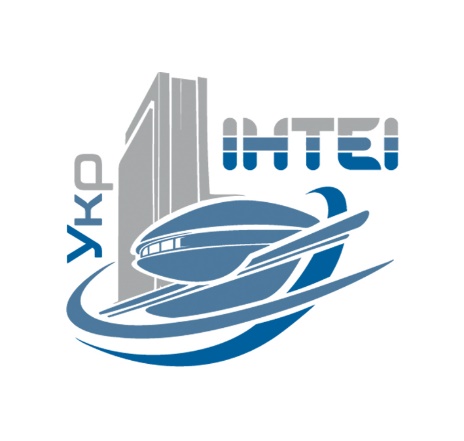 МІНІСТЕРСТВО ОСВІТИ І НАУКИ УКРАЇНИДЕРЖАВНА НАУКОВА УСТАНОВА«УКРАЇНСЬКИЙ ІНСТИТУТ НАУКОВО-ТЕХНІЧНОЇ ЕКСПЕРТИЗИ ТА ІНФОРМАЦІЇ»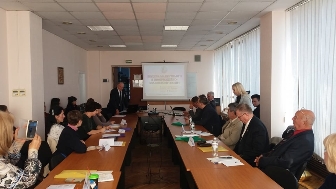 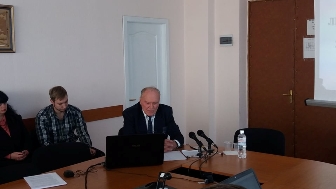 930–1000Реєстрація учасниківПрезентація програми1000–1130Початок семінару1130–1145Перерва на каву-брейк1145–1300Продовження семінару1300–1315Перерва на каву-брейк1315–1430Круглий стілВідповіді на запитання і виступи учасників семінаруЗАЯВКА УЧАСНИКАнауково-практичного семінару«Людина в умовах інформаційного перенавантаження»23 липня 2019 р.ЗАЯВКА УЧАСНИКАнауково-практичного семінару«Людина в умовах інформаційного перенавантаження»23 липня 2019 р.Прізвище, ім’я та по батьковіПосадаНазва установи, організаціїКонтактний номер телефонуЕ-mаіlФорма участі(необхідне залишити)- очна - заочнаФорма оплати(необхідне залишити)- на розрахунковий рахунок- у касу Інституту